СУМСЬКА МІСЬКА РАДА VII СКЛИКАННЯ XXIX СЕСІЯРІШЕННЯЗ метою уточнення положень генерального плану м. Суми в частині планувальної організації території між вулицями Лугова, Нижньохолодногірська та Горького, визначення параметрів вуличної мережі, розміщення об'єктів обслуговування, інженерних споруд та комунікацій, ураховуючи рекомендації постійної комісії з питань архітектури, містобудування, регулювання земельних відносин, природокористування та екології Сумської міської ради (протокол засідання постійної комісії від 06.07.2017 № 80), відповідно до статей 8, 10, 16, 19, 21 Закону України «Про регулювання містобудівної діяльності» та розділу IV Порядку розроблення містобудівної документації, затвердженого наказом Міністерства регіонального розвитку, будівництва та житлово-комунального господарства України від 16.11.2011 № 290, керуючись статтею 25 Закону України «Про місцеве самоврядування в Україні», Сумська міська радаВИРІШИЛА:1. Розробити  містобудівну документацію «Детальний план території забудови між вулицями Лугова, Нижньохолодногірська та Горького у             м. Суми».2. Визначити замовником розроблення містобудівної документації, зазначеної в пункті першому цього рішення, управління архітектури та  містобудування Сумської міської ради (Кривцов А.В.).3. Управлінню архітектури та містобудування Сумської міської ради (Кривцов А.В.) здійснити заходи з організації розроблення містобудівної документації «Детальний план території забудови між вулицями Лугова, Нижньохолодногірська та Горького у м. Суми» та проведення громадських слухань щодо врахування в проекті даної містобудівної документації громадських інтересів. 	4.  Фінансування робіт з розроблення детального плану території здійснити за рахунок джерел не заборонених законодавством.     	5. Відділу інформаційних технологій та комп’ютерного забезпечення Сумської міської ради (Бєломар В.В.)  у  двотижневий  строк  з дня  прийняття даного  рішення забезпечити його оприлюднення.Сумський міський голова						        О.М. ЛисенкоВиконавець: Кривцов А.В.                     ____________Рішення доопрацьовано і вичитано, текст відповідає оригіналу прийнятого рішення та вимогам статей 6 – 9 Закону України «Про доступ до публічної інформації» та Закону України «Про захист персональних даних» А.В. Кривцов _____________ 2017Дане рішення завізували: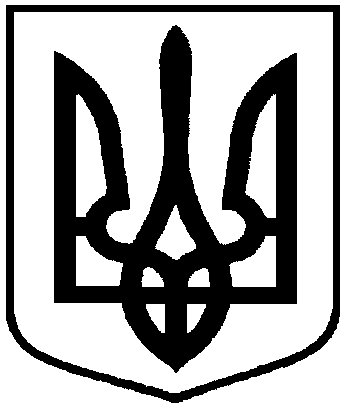 від  26 липня  2017 року  № 2360-МРм. СумиПро розроблення містобудівної документації  «Детальний план території забудови між вулицями Лугова, Нижньохолодногірська та Горького у м. Суми»Голова постійної комісії з питань архітектури, містобудування, регулювання земельних відносин, природокористування та екології Сумської міської радиМ.О. ГалицькийНачальник управління архітектурита містобудування Сумської міської ради-головний архітекторА.В. КривцовЗавідувач сектору юридичного забезпечення та договірних відносин відділу фінансового забезпечення та правових питань управління архітектури та містобудування Сумської міської радиБ.П. БерестокПерший заступник міського головиВ.В. ВойтенкоНачальник правового управлінняСумської міської радиО.В. ЧайченкоСекретар Сумської міської радиА.В. Баранов